ТУРИСТСКИЙ ПАСПОРТ                                                                           городского округа Стрежевойгод образования1966I. ОБЩЕЕ ОПИСАНИЕ МУНИЦИПАЛЬНОГО ОБРАЗОВАНИЯ1. Герб муниципального образования.Герб муниципального образования «Город Стрежевой» Томской области (далее - герб города Стрежевого) утвержден решением городской Думы от 08.09.2004 года №260  и отражает исторические, экономические, природные особенности города. Поле герба разделено на четыре части, каждое из которых символизирует природные богатства края.
Серебряное поле символизирует экологию, чистоту, стремление сохранить окружающую природу.  Голубое – богатый рыбный мир и край многочисленных рек, озер и болот. Золотое поле показывает Стрежевой как город с развитой промышленностью, что вместе с кругом и льющейся из него чёрной струёй символизирует нефтедобывающую промышленность, с которой связано появление и развитие города нефтяников. Зелёное поле символизирует природу, окружающую город. Золотая кедровая шишка указывает на лесные богатства.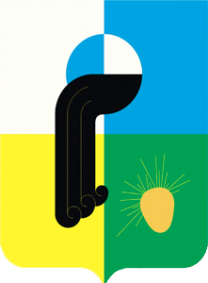 Кедр в геральдике – символ силы, неподкупности, достоинства, долговечности. Золото в геральдике – символ богатства, постоянства, уважения. Серебро в геральдике – символ чистоты, благородства, мира. Лазуревый (синий, голубой) цвет в геральдике – символ чести, славы, истины, добродетели. Чёрный цвет – символ мудрости, честности, скромности. В гербе языком символов и аллегорий гармонично отражены история становления города, его природные особенности и основной профиль деятельности местного населения.Авторская группа: идея герба: Валерий Миллер (Стрежевой); геральдическая доработка: Константин Мочёнов (Химки); обоснование символики: Кирилл Переходенко (Конаково); компьютерный дизайн: Оксана Афанасьева (Москва).Карта муниципального образования Информация  об Администрации муниципального образованияТаблица № 1Общая информация о муниципальном образованииТаблица № 2Информационная справка об истории муниципального образования.Название города произошло от русского диалектного "стреж", "стрежень" – "крутой берег реки", "русло, быстрина, протока, стремнина". В момент основания было предложение назвать город  Нефтеградом, но в связи с существованием большого количества городов, названия которых начинались на "Нефте…", от этого решено было отказаться.Поселок рыбаков и охотников Стрежевой основан в 1932 году спецпереселенцами и репрессированными. Открытие богатых нефтью и газом месторождений в 60-х годах вдохнуло в край вечной мерзлоты новую жизнь и рядом со спецпереселенческим поселком Стрежевой развернулось строительство нового поселка для нефтедобытчиков. На  место будущего поселка прибыли первые строители из Нижневартовска, разместившись на берегу в палатках и вагончиках, затем появились томские студенты – бойцы строительного отряда, благодаря которым проложена первая лежневая дорога от речной пристани, построен 8-квартирный двухэтажный жилой дом. В последующие годы студенты  и выпускники из Томска, Москвы, Казани приехали в Стрежевой, чтобы жить и работать в нем.В 1966 году из речного порта Стрежевого был отправлен первый танкер с томской нефтью, а с 1973 года в стрежевской речпорт стали  приходить все грузы с «большой земли» для северян.  В 1975 году в Стрежевом открылся аэропорт, связав Стрежевой с городами Томск и Новосибирск.5 апреля 1978 года Стрежевой получил статус города областного подчинения, а с 1977 года, внедрив вахтовый метод освоения месторождений, стал базовым центром обслуживания нефтегазоносных районов Томской области.Современный Стрежевой – один из молодых городов Томской области, застроенный 2,3,5,9-этажными жилыми домами и окруженный вековым кедровым лесом, что делает его особенно красивым и компактным  (пересечь город по диагонали можно всего за 15 -20 минут).В городе широко развита сеть образовательных учреждений - 7 общеобразовательных школ, открытая сменная школа, специальная коррекционная школа VIII вида, 12  детских садов. Среднее и начальное профессиональное образование представлено профессиональным училищем №15.Для юных стрежевчан открыты двери Детской школы искусств, Центра дополнительного образования детей,  Станции юных туристов, Детско-юношеской спортивной школы и  Центра экологического воспитания детей.Для жителей и гостей города работают три универсальные библиотеки, Историко – краеведческий музей, музей Томской нефти, Дворец искусств «Современник», имеющий кинозал  с возможностью  показа фильмов в формате 3D.Сферу спорта, развитию которой в городе уделяется большое внимание, представляют три  современных спортивно-оздоровительных комплекса: СОК «Нефтяник», СОК «Кедр» и СОК «Буровик», стадион «Нефтяник» с искусственным газоном, крытый каток «Витязь», лыжная база.  Развивается байкерское движение под патронажем  мотоклуба «Северный дивизион».В Стрежевом издаются две газеты – «Северная звезда»  и «Томская нефть», детско-юношеское приложение «Кутерьма» к газете «Томская нефть».Ежедневно в эфир выходят передачи стрежевской телерадиокомпании «СТВ» ООО «Инфо-Стрежевой», также    успешно реализующей два радио-проекта: «Авторадио – «Ваше радио в Стрежевом» и «Love Radio-Cтрежевой».Памятные даты в истории территории.1 сентября 1966 год - основание города Стрежевого, дата добычи первой тонны томской нефти.5 апреля 1978 год -  рабочий поселок Стрежевой преобразован в город областного подчинения  (Указ  Президиума Верховного Совета РСФСР).Октябрь 2004 год - Стрежевому присвоен статус городского округа Стрежевой  (Законом Томской области от 15 октября 2004 г. № 228-ОЗ "О наделении статусом городского округа и установлении границ муниципального образования "Город Стрежевой" Томской области").Знаменитые люди района, земляки.На 2013 год в списке Почетных граждан  города Стрежевого 27 человек разных       возрастов, профессий, национальностей.Впервые это почетное звание было присвоено в 1996 году, в честь юбилея города – 30-летия Стрежевого. Первыми жителями города, удостоенными звания «Почетный гражданин города Стрежевого», стали 8 человек. Решение о присвоении звания «Почетный гражданин города Стрежевого» принимается Думой городского округа Стрежевой по результатам тайного голосования.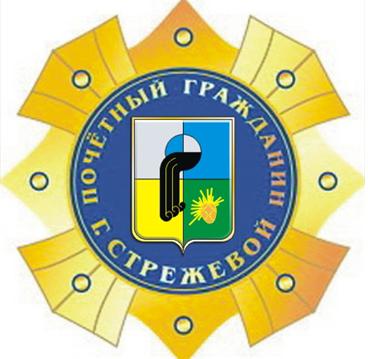 По установившейся традиции звание «Почетный гражданин города Стрежевого» присваивается накануне ежегодно отмечаемого Дня города. Звание «Почетный гражданин города Стрежевого» является высшим признанием заслуг гражданина перед городом Стрежевым и его жителями.Народные праздники, местные традиции.Одним из главных культурных событий года является Городской фестиваль художественного творчества «На волне города», включающий в себя  13 конкурсов различных жанров самодеятельного творчества. Это самое  продолжительное по срокам проведения мероприятие, его проведение занимает практически весь творческий год. Фестиваль стал   традиционным, своего рода визитной карточкой культурной жизни стрежевчан разных возрастов, национальностей, профессий. Фестиваль не просто живет, он развивается, увлекая все большее число стрежевчан и жителей близлежащих территорий.Традиция широко праздновать Масленицу, зародившаяся еще в языческие времена, полюбилась и стрежевчанам.  Масленица отмечается как радостный праздник, наполненных гамом и шумом, вкусным запахом блинов, праздник, связанный с встречей Весны. В программе народного гуляния - ярмарка, игры, соревнования, театрализованное представление. Завершается праздник традиционным сжиганием чучела Масленицы.Городской праздник «Стрежевской Арбат» традиционно проходит в дни празднования Дня города. Выставки самодеятельных стрежевских художников, декоративно-прикладного творчества, выступления музыкантов, танцоров, фольклорных коллективов, молодёжных групп, множество игровых площадок представлены вниманию детей и взрослых в местах массового скопления горожан – в парке, на одной из центральных площадей города, аллеях и парках.Церемония награждения лауреатов городского фестиваля художественного творчества «На волне города» - одно из любимых и значимых мероприятий для людей различного возраста и социального статуса. Гала-концерт победителей фестиваля оставит неизгладимые впечатления у зрителей.Церемония награждения лауреатов премии Мэра города – значимое мероприятие года.  Творческие коллективы, завоевавшие призвание стрежевчан,  представляют вниманию зрителей лучшие песни, танцы, театральные постановки – продукт своего труда. Церемония завершается награждением лауреатов премии Мэра.II. ИНФОРМАЦИОННАЯ СПРАВКА О ПРИРОДНЫХ РЕКРЕАЦИОННЫХ РЕСУРCАХ МУНИЦИПАЛЬНОГО ОБРАЗОВАНИЯТаблица № 31К землям рекреационного назначения относятся земли, предназначенные и используемые для организации отдыха, туризма, физкультурно-оздоровительной и спортивной деятельности граждан В состав земель рекреационного назначения входят земельные участки на которых находятся дома отдыха, пансионаты, кемпинги, объекты физической культуры и спорта, туристские базы, стационарные и палаточные туристско-оздоровительные лагеря, дома рыболова и охотника, детские туристские станции, туристские парки, лесопарки, учебно-туристские тропы, трассы, детские и спортивные лагеря, другие аналогичные объекты.(ст. 98 Земельного кодекса Российской Федерации).2.Земли лечебно-оздоровительных местностей и курортов предназначены для лечения и отдыха граждан. В состав этих земель включаются земли, обладающие природными лечебными ресурсами, которые используются или могут использоваться для профилактики и лечения заболеваний человека.(ст. 96 Земельного кодекса Российской Федерации)III. ИНФОРМАЦИЯ О ТУРИСТСКИХ ОБЪЕКТАХ МУНИЦИПАЛЬНОГО ОБРАЗОВАНИЯТаблица № 4ОСНОВНЫЕ ОБЪЕКТЫ ЭКСКУРСИОННОГО ТУРИЗМАТаблица № 5ОБЪЕКТЫ ЭКОЛОГИЧЕСКОГО ТУРИЗМАПримечание: Указать все местные достопримечательности, боры, рощи, места для купания (купалища), зеленые стоянки, в том числе необорудованные, и т.д., которые можно использовать для туристских целей.*Фото вставить в таблицу или приложить к паспорту с указанием названия объектаТаблица № 6ОСНОВНЫЕ ОБЪЕКТЫ ЛЕЧЕБНО-ОЗДОРОВИТЕЛЬНОГО ТУРИЗМАПримечание: в перечень включаются все объекты, в том числе и частные. Можно приложить фото, если естьТаблица № 7ОБЪЕКТЫ СПОРТИВНОГО И ПРИКЛЮЧЕНЧЕСКОГО ТУРИЗМАТаблица № 8ОБЪЕКТЫ ОХОТЫ И РЫБНОЙ ЛОВЛИПримечание: Дать расшифровку вида дичи, рыбы. Транспортная доступность. Наличие автостоянки. Санитарно-бытовые условия. Наличие охотничьего и рыболовного транспорта (снегоходы, лодки, катера).
Таблица № 9ОСНОВНЫЕ ОБЪЕКТЫ ПАЛОМНИЧЕСКОГО ТУРИЗМА*Услуги по размещению и питанию не оказываются.Таблица № 10ОБЪЕКТЫ ДЕЛОВОГО И СОБЫТИЙНОГО ТУРИЗМА*Любые мероприятия, способные привлечь посетителей из других районов, областного центра, иных российских  регионов и зарубежных странТаблица № 11ОБЪЕКТЫ РЕМЕСЕЛ И НАРОДНЫХ ПРОМЫСЛОВ, ПРОИЗВОДСТВА СУВЕНИРОВТаблица № 12ИНФОРМАЦИЯ О ТУРИСТСКИХ МАРШРУТАХ ПО ТЕРРИТОРИИ МУНИЦИПАЛЬНОГО ОБРАЗОВАНИЯ, ПО ИСТОРИЧЕСКИМ И КУЛЬТУРНЫМ ДОСТОПРИМЕЧАТЕЛЬНОСТЯМ**Обозначить на карте-схеме муниципального образования, прилагаемой к паспортуIV. ИНФОРМАЦИЯ ОБ ИНФРАСТРУКТУРЕ ТУРИЗМА И ГОСТЕПРИИМСТВА МУНИЦИПАЛЬНОГО ОБРАЗОВАНИЯТаблица № 13ОБЪЕКТЫ РАЗМЕЩЕНИЯПримечание:1. Указать все объекты, в т.ч. нефункционирующие.2. В графе "количество номеров" указать сколько всего стандартных номеров (в т.ч. 1-, 2-, 3-, 4- местных и более), сколько (если есть) люксов и полулюксов (в т.ч. 1-,2-,3-комнатных).3. Указать сколько номеров с удобствами и без удобств.Таблица № 14ОБЪЕКТЫ ПИТАНИЯТаблица № 15ОБЪЕКТЫ РАЗВЛЕЧЕНИЯТаблица № 16ПРЕДПРИЯТИЯ БЫТОВОГО ОБСЛУЖИВАНИЯПримечание: указать те, которые расположены поблизости от средств размещенияТаблица № 17ФИНАНСОВЫЕ ОРГАНИЗАЦИИТаблица № 18ОБЪЕКТЫ СВЯЗИТаблица № 19ОБЕСПЕЧЕННОСТЬ МЕДИЦИНСКИМИ  УЧРЕЖДЕНИЯМИ.Таблица № 20ОБЪЕКТЫ ТРАНСПОРТНОЙ ИНФРАСТРУКТУРЫПримечание: Описать состояние автодорог, речной инфраструктуры, мостовых переходов, притрассового сервиса.Транспортная инфраструктура города  не развита и характеризуется отсутствием автодорог федерального значения, железных дорог и железнодорожных тупиков. Основная схема движения: постоянно действующие  авиалинии, водный транспорт в летнее время,  зимой – временные «зимники». Ближайшая железнодорожная станция  располагается в 80 километрах восточнее в  городе Нижневартовске. Ближайший речной причал  «Колтогорск» находится в 6 километрах от города на реке Обь.В городском округе по состоянию на 01.01.2014 г. общая протяженность дорог составляет 56,9 км., из них:основные дороги – 30,9 км;межквартальные дороги – 3,3 км.,внутриквартальные дороги – 16,3 км.;дороги в черте городского округа – 6,2 км.В г. Стрежевом действует речной причал на  6 км от города  по маршруту Колтогорск – Каргасок - Колтогорск  рейсы выполняются с 15 мая по 20 октября, пассажировместимость теплохода до 70 человек.Мостовые переходы действующие, находятся в рабочем состоянии. Притрассовый сервис слабо развит.Таблица № 21УЧРЕЖДЕНИЯ И ОРГАНИЗАЦИИ ТУРИСТСКОГО ПРОФИЛЯТаблица № 22ИНВЕСТИЦИОННЫЕ ПРОЕКТЫ И ПРЕДЛОЖЕНИЯПримечание:К таблице необходимо приложить справку, в которой дать следующую информацию:- существующие в муниципальном образовании льготы инвесторам с указанием нормативных актов.- ведутся ли поиски инвесторов в других регионах?- имеются ли бизнес-планы по объектам туристской инфраструктуры?- какие привлекательные природные территории Вы можете предложить для размещения туристских объектов и почему (см. таблица № 3)?- состояние обеспечивающей инфраструктуры (подъездных путей, коммуникаций, энерго- и водоснабжения, утилизации отходов, очистных сооружений и др.)- возможности подготовки среднего обслуживающего звена из числа молодежи.ИНФОРМАЦИЯ О СОСТАВИТЕЛЯХ ТУРИСТСКОГО ПАСПОРТА1.Руководитель муниципального образованияФ. И. О, должность,Контактный телефон/ факс,E-mailХарахорин Валерий Михайлович, Мэр городского округа Стрежевойтел. (38-259) 5-10-01 факс (38-259) 5-22-96Е-mail: office@admstrj.tomsk.ru3.Заместитель Главы Администрации МО, курирующий вопросы туризмаФ.И.О., Должность, Контактный телефон/факс, Е-mailСалмин Владимир Вениаминович,заместитель Мэра городского округа Стрежевой по социальной  политике  тел. (38-259) 5-22-26,Е-mail: salmin@admstrj.tomsk.ru4.Орган местного самоуправления по вопросам туризма или структурное подразделение Администрации МОНазваниеМуниципальное казенное учреждение «Управление культуры, спорта и молодежной политики» Администрации городского округа СтрежевойЕ-mail: www.uksmp.ru4.Орган местного самоуправления по вопросам туризма или структурное подразделение Администрации МОФ. И. О. должностных лиц, контактные телефоны/ факсы/E-mailПотапова Нина Андреевна,  начальник Управления тел. 8 (38-259) 5-04-55*111Е-mail: PotapovaNA@admstrj.tomsk.ruРудницкая Елена Геннадьевна начальник организационно-аналитического отдела тел. 8 (38259) 3-53-21*113Е-mail: rudnickay@admstrj.tomsk.ruШестакова Евгения Брониславовна гл. специалист организационно-аналитического  отделател.  8 (38259) 3-53-21*112Е-mail: shestakova@admstrj.tomsk.ru5.Орган местного самоуправления по вопросам потребительского рынка (средства размещения, объекты питания, услуги и др.) или структурное подразделение Администрации МОФ. И. О. должностных лиц, контактные телефоны/ факсы/ E-mailОшева Лилия Константиновнаначальник отдела регулирования потребительского рынка и поддержки предпринимательства (РПРПиПП) Администрации городского округа Стрежевойтел. 8 (38259) 3-73-70Е-mail: osheva@admstrj.ruМуниципальное образованиеНазвание муниципального образованияГородской округ СтрежевойМуниципальное образованиеПлощадь территории (кв. км.), в том числе  составляют земли муниципальной собственности, переданные в пользование и владение. Площадь земель в границах городской черты – .Муниципальное образованиеНаселение (тыс.человек),  в т.ч., распределение по национальностямПо состоянию на 01.01.2014 г численность населения составляет - 41,7 тыс. чел. Сведения о национальном составе представлены по итогам Всероссийской переписи населения 2010 года.Муниципальное образованиеСайтhttp://www.admstrj.tomsk.ru Административный центрНазваниеГород СтрежевойАдминистративный центрНаселение (тыс. человек)41,7 тыс. чел.Административный центрРасстояние до областного центра.Крупные населённые пунктыНазвание/местонахождение/ численность населенияРеки, озёра, водохранилищаОбщее количество, названия основных рек (через какие населённые пункты протекают)Поверхностные воды на территории города Стрежевого представлены реками Сайма, Мунгалинка, Медведка, Обь,  протокой Пасол и небольшими озерами.Реки, озёра, водохранилищаПристани, причалы (название по ближайшему населённому пункту)Ближайший речной порт Колтогорск находится в  от Стрежевого на реке Обь.Реки, озёра, водохранилищаОбщее количество озёр, водохранилищ, названия основных, местоположениеБольшое количество неизученных малых озер.Полезные ископаемыеОтметить какие полезные ископаемые залегают на территории района, обозначить места залегания и примерные объёмыПрирода щедро одарила север Томской области сырьевыми ресурсами: залежи торфа, в частности лечебного значения, запасы минеральных вод, глинистого сырья. Определяющее же значение среди них имеют нефть и газ. Непосредственно в районе города расположены Советско-Соснинское и Вахское месторождения, где добывается 75% нефти и газа Томской области.В районе города Стрежевого имеются 6 торфяных месторождений общей площадью , которые, кроме производственного, имеют также важное лечебное значение. Торф может быть использован в лечении заболеваний опорно-двигательного аппарата, остеохондроза вне стадии обострения, заболеваний органов дыхания и пищеварения, гинекологических, ЛОР и кожных заболеваний. Имеются и значительные запасы минеральных вод, представляющих собой ценные природно-лечебные ресурсы. В  к северо-востоку от г. Стрежевого имеются два значительных месторождения глинистого сырья: Стрежевское и Александровское. Они содержат запасы по категориям В и С1.Состояние окружающей среды, экологическая обстановкаНаличие территорий с неблагоприятной экологической обстановкой (свалки, места захоронений отходов и заводы по их утилизации, очистные сооружения, зоны экологического бедствия) - название, местонахождениеПолигон твердых бытовых отходов находится в . от города в направлении Стрежевой-Нижневартовск.Состояние окружающей среды, экологическая обстановкаНаличие объектов, представляющих потенциальную угрозу для экологии (заводы, комбинаты, крупные нефте/газопроводы, нефтебазы), название, местонахождениеООО «Стрежевской НПЗ» (нефтеперерабатывающий завод) г. Стрежевой, ул. Буровиков, 23ООО «Стрежевской водоканал» г. Стрежевой, ул. Комсомольская, 3 Магистральный газопроводКлиматХарактерные особенности климата:тип климата;среднегодовые температуры;влажность;снежный покров (сколько месяцев в году);региональные особенности;др. информацияПо природно-климатическим условиям и факторам риска Стрежевой входит во вторую экстремально дискомфортную зону проживания населения и приравнен к местностям Крайнего Севера. Климат на территории города Стрежевого резко континентальный с продолжительной зимой и коротким летом. Средняя температура воздуха за год - минус 5,5 градусов. Абсолютная минимальная температура воздуха - минус 54 градуса, абсолютная максимальная температура – 36 градусов. Средняя температура июля - плюс 19°С, средняя температура января - минус 24,7. Годовое количество осадков на территории колеблется от 425 мм до 679 мм при норме 590 мм, из них на теплый период года приходится 347 мм, на холодный период - 243 мм. Осадки выпадают в виде снега, града и дождя. Число дней со снежным покровом - 195, высота снежного покрова - 60-80 см. Первый снег выпадает в сентябре и окончательно оттаивает в мае-июне. Продолжительность безморозного периода составляет 83-89 дней. Продолжительность отопительного сезона -  250-260 дней.Характерной особенностью климата Стрежевого и его окрестностей являются резкие перепады атмосферного давления воздуха и температур. Суточный перепад давления может доходить до 10 мм рт. ст. Суточный перепад температуры может составлять до 20-25 градусов. Повторяемость погоды, благоприятной для человека, составляет менее 73 дней (20%) в году, число дней с суровой погодой в дневные часы - от 60 до 100. Территория располагается в зоне ультрафиолетовой недостаточности более 4 месяцев в году.Особо-охраняемые природные территорииУказать общее количествоа также в т.ч., если есть:государственные природные заповедникинациональные паркиприродные паркигосударственные паркидендрологические парки и ботанические садылечебно-оздоровительные местности и курорты.памятники природы, включая- зоологические- водные- геологические- ботанические и др.ОтсутствуютОбъекты культурного наследияУказать общее количество,а также в т.ч. (если есть):памятники археологиипамятники архитектурыпамятники историипамятники монументального искусстваансамблипроизведения ландшафтной архитектурыдостопримечательные местаиноеДеревня «Стрежевое» (1932)Объект культурного наследия регионального значения   «Отсюда начинался Нефтеград» (1966)Объект культурного наследия регионального значения «Первый дом г. Стрежевого (1966)Объект культурного наследия регионального значения  «Памятник ВЛКСМ» (1968)Памятник погибшим пилотам вертолета (1979)Памятник «Воинам – землякам»  (2009)Памятник В.И. Ленину (1987)Памятник Ф.Э. Дзержинскому (1990)Памятник первопроходцам Томской нефти и основателям города Стрежевого (1997)Памятник «Основателям поселка Стрежевое»  (2005)Стела Победы (2005)Городской фонтан (2012)Композиция «Я люблю Стрежевой» (2014)Композиция «Скамья примирения» (2014)«Знак в Стрежевом, возле которого все фотографируются» (2014)Животный мирУказать основные виды животных- млекопитающие- пернатые- виды рыбПредставители животного мира таежной зоны: олень, лось, из хищников - росомаха, бурый медведь, рысь, волк, лиса. Обитают ценные пушные звери: соболь, белка, горностай, заяц - беляк, колонок, летяга, бурундук, ласка. По берегам рек - выдра, в пойме - ондатра.Из птиц: ворона, сорока, кедровка, сойка, голуби, чайка (большая голубая, малая речная чайка, крачка), гусеобразные (чирок-свистунок, утка), кулики, гагара, боровая дичь (глухарь, тетерев, рябчик, белая куропатка), хищные птицы (канюк, орлан-белохвост, кобчик, болотный лунь), совы (серая неясыть, бородатая неясыть, полярная сова, ястребиная сова), дятлы. В реках водятся различные виды рыб: щука, язь,  елец, плотва, окунь, ерш, налим, судак, в том числе и ценные породы: стерлядь, осетр, нельма. Вместе с тем, запасов рыбы недостаточно для развития рыбного хозяйства в промышленных масштабах.Животный мирУказать уникальные и занесенные в Красную книгуРедкие, находящиеся под угрозой исчезновенияСибирская косуля, Серый гусь, Лебедь-кликун, Малый лебедь, Скопа,Степной лунь, Беркут, Орлан-белохвост, Материковый кулик-сорока,  Белая сова, Бородатая неясыть, Большая поганка или Чомга, Сибирский осетр.Животный мирУказать промысловые видыНельма, муксун, стерлядь, пелядь.Растительность, указать уникальные и занесенные в Красную книгуОсновные виды произрастающих растений, в т.ч., указать уникальные и занесенные в Красную книгу28,2%  земель муниципального образования занято лесами.  Вместе с тем, промышленное использование этого ресурса затруднено, что обусловлено  высокой степенью заболоченности земель   и отсутствием транспортной структуры. На территории растут: сосна, сибирский кедр, ель и пихта; из лиственных доминируют береза и осина. Обильно произрастают брусника, малина, голубика, черника, клюква.К  редким, находящимся под угрозой исчезновения, относятся  ежовик коралловидный, рогатик пестиковый, гриб подосиновик.1.Территории1, благоприятные для туристско-рекреационной деятельности (в качестве зон отдыха, туризма, расположения объектов  туристско-оздоровительной направленности), в том числе уже являющиеся землями рекреационного назначения (приложить к паспорту копии документов территориального планированияЗдание - крытый каток с искусственным льдом «Витязь»Спортивно-оздоровительный комплекс «Кедр»1.Территории1, благоприятные для туристско-рекреационной деятельности (в качестве зон отдыха, туризма, расположения объектов  туристско-оздоровительной направленности), в том числе уже являющиеся землями рекреационного назначения (приложить к паспорту копии документов территориального планирования636780, Российская Федерация, Томская область, г.Стрежевой, ул.Строителей, 4636780, Российская Федерация, Томская область, г. Стрежевой, ул. Мира, 6а1.Территории1, благоприятные для туристско-рекреационной деятельности (в качестве зон отдыха, туризма, расположения объектов  туристско-оздоровительной направленности), в том числе уже являющиеся землями рекреационного назначения (приложить к паспорту копии документов территориального планирования0,360,151.Территории1, благоприятные для туристско-рекреационной деятельности (в качестве зон отдыха, туризма, расположения объектов  туристско-оздоровительной направленности), в том числе уже являющиеся землями рекреационного назначения (приложить к паспорту копии документов территориального планированияМатериалы наружных стен здания – смешанные, год постройки – 2012г., назначение – нежилое, спортивное.Капитальное кирпичное здание, год постройки 1995г., назначение – нежилое, спортивное.1.Территории1, благоприятные для туристско-рекреационной деятельности (в качестве зон отдыха, туризма, расположения объектов  туристско-оздоровительной направленности), в том числе уже являющиеся землями рекреационного назначения (приложить к паспорту копии документов территориального планированияИспользуется по назначениюИспользуется по назначению1.Территории1, благоприятные для туристско-рекреационной деятельности (в качестве зон отдыха, туризма, расположения объектов  туристско-оздоровительной направленности), в том числе уже являющиеся землями рекреационного назначения (приложить к паспорту копии документов территориального планирования13 911 100 руб.683 172 руб.1.Территории1, благоприятные для туристско-рекреационной деятельности (в качестве зон отдыха, туризма, расположения объектов  туристско-оздоровительной направленности), в том числе уже являющиеся землями рекреационного назначения (приложить к паспорту копии документов территориального планированияСпортивно-оздоровительный комплекс «Нефтяник»Стадион «Нефтяник» с искусственным газоном1.Территории1, благоприятные для туристско-рекреационной деятельности (в качестве зон отдыха, туризма, расположения объектов  туристско-оздоровительной направленности), в том числе уже являющиеся землями рекреационного назначения (приложить к паспорту копии документов территориального планирования636780, Российская Федерация, Томская область, г. Стрежевой, Молодежная, 4636780, Российская Федерация, Томская область, г. Стрежевой, ул. Н. Мержи, 1А, сооружение 11.Территории1, благоприятные для туристско-рекреационной деятельности (в качестве зон отдыха, туризма, расположения объектов  туристско-оздоровительной направленности), в том числе уже являющиеся землями рекреационного назначения (приложить к паспорту копии документов территориального планирования0,4816 302 м.кв.1.Территории1, благоприятные для туристско-рекреационной деятельности (в качестве зон отдыха, туризма, расположения объектов  туристско-оздоровительной направленности), в том числе уже являющиеся землями рекреационного назначения (приложить к паспорту копии документов территориального планированияКапитальное кирпичное здание, год постройки 1996г., назначение – нежилое, спортивное.1988г.1.Территории1, благоприятные для туристско-рекреационной деятельности (в качестве зон отдыха, туризма, расположения объектов  туристско-оздоровительной направленности), в том числе уже являющиеся землями рекреационного назначения (приложить к паспорту копии документов территориального планированияИспользуется по назначениюИспользуется по назначению1.Территории1, благоприятные для туристско-рекреационной деятельности (в качестве зон отдыха, туризма, расположения объектов  туристско-оздоровительной направленности), в том числе уже являющиеся землями рекреационного назначения (приложить к паспорту копии документов территориального планированияТуристская база «Окуневое»1.Территории1, благоприятные для туристско-рекреационной деятельности (в качестве зон отдыха, туризма, расположения объектов  туристско-оздоровительной направленности), в том числе уже являющиеся землями рекреационного назначения (приложить к паспорту копии документов территориального планированияРасположено на 23 км автодороги Стрежевой - Вах1.Территории1, благоприятные для туристско-рекреационной деятельности (в качестве зон отдыха, туризма, расположения объектов  туристско-оздоровительной направленности), в том числе уже являющиеся землями рекреационного назначения (приложить к паспорту копии документов территориального планирования0,21.Территории1, благоприятные для туристско-рекреационной деятельности (в качестве зон отдыха, туризма, расположения объектов  туристско-оздоровительной направленности), в том числе уже являющиеся землями рекреационного назначения (приложить к паспорту копии документов территориального планированияИспользуется по назначению3.Уникальные природно-лечебные и гидроминеральные ресурсы (лечебные грязи, минеральные воды, косметические глины и т.д.) наличие,краткая характеристикаВ районе города имеются 6 торфяных месторождений общей площадью 22,888 га, которые, кроме производственного, имеют также важное лечебное значение. Торф может быть использован в лечении заболеваний опорно-двигательного аппарата, остеохондроза вне стадии обострения, заболеваний органов дыхания и пищеварения, гинекологических, ЛОР и кожных заболеваний. Имеются и значительные запасы минеральных вод, представляющих собой ценные природно-лечебные ресурсы.В 23 км к северо-востоку от г. Стрежевого имеются два значительных месторождения глинистого сырья: Стрежевское и Александровское. Они содержат запасы по категориям В и С1.3.Уникальные природно-лечебные и гидроминеральные ресурсы (лечебные грязи, минеральные воды, косметические глины и т.д.) наличие,местонахождениеНазвание/типАдрес, телефон, факс, e-mail, сайт, Ф.И.О. руководителяОписание, транспортная доступностьСтатус, принадлежностьФото**1234«Деревня «Стрежевое» (1932)г. Стрежевой, микрорайон «Новый»                  (ул. Береговая, Викулова, Выходцева)Основана в 1932 году раскулаченными спецпереселенцами из Омской и Новосибирской областей. Первая историческая улица – Береговая (вдоль реки Пасол). Центральная улица ныне носит имя последнего представителя колхоза М. Викулова. Улица 2 Северная переименована в честь патриота и краеведа А. Выходцева -  бывшего жителя этой деревни.Транспортная доступность хорошаяПринадлежности к объектам культурного наследия  - не имеется«Отсюда начинался Нефтеград» (1966)г. Стрежевой, ул. Мержи (территория МОУ СОШ Гимназия №1)Первый памятник г. Стрежевого изготовлен бойцами студенческого строительного отряда «Нефтяник». Представляет собой серую бетонную плиту с  высеченными словами «Отсюда начинался Нефтеград»,«23 июля 1966»Объект культурного наследия регионального значения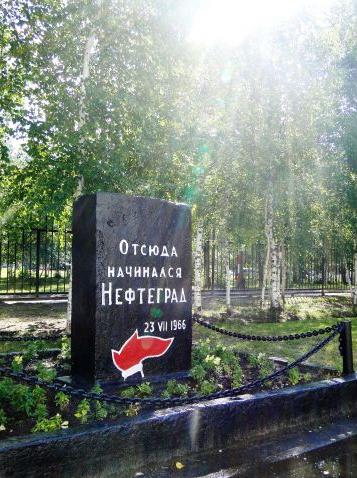 Первый домг. Стрежевого   (1966)г. Стрежевой ул. Ермакова, 121Деревянный жилой дом, обшитый брусом и окрашенный в желто-коричневый цвет. На мемориальной табличке высечена  надпись  «Первый дом будущего города Стрежевой» заложена 23 июня 1966 года студенческим строительным  отрядом «Нефтяник» г. Томска»Объект культурного наследия регионального значенияПамятник  ВЛКСМ(1968)г. Стрежевой, проспект НефтяниковПредставляет собой 5 кубов, возведенных друг на друга, олицетворяющих 5 орденов, которыми на время его установки был награжден ВЛКСМ. Под памятником находится капсула с посланием к будущим жителям Стрежевого.Цифры на памятнике означают памятные даты:1918 – год основания  ВЛКСМ,1968 – 50 –летний юбилей комсомола и год установки памятника,2018 – 100-летний юбилей комсомола, дата вскрытия послания потомкамиОбъект культурного наследия регионального значения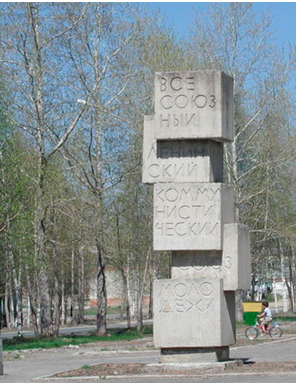 Памятник погибшим пилотам вертолета (1979)г. Стрежевой, ул. Строителей (правая сторона дороги в аэропорт)В память погибших в результате авиакатастрофы пилотам Новосибирского государственного авиапредприятия (по причине отказа двигателя, лето 1979)Памятник истории.Принадлежности к объектам культурного наследия не имеется.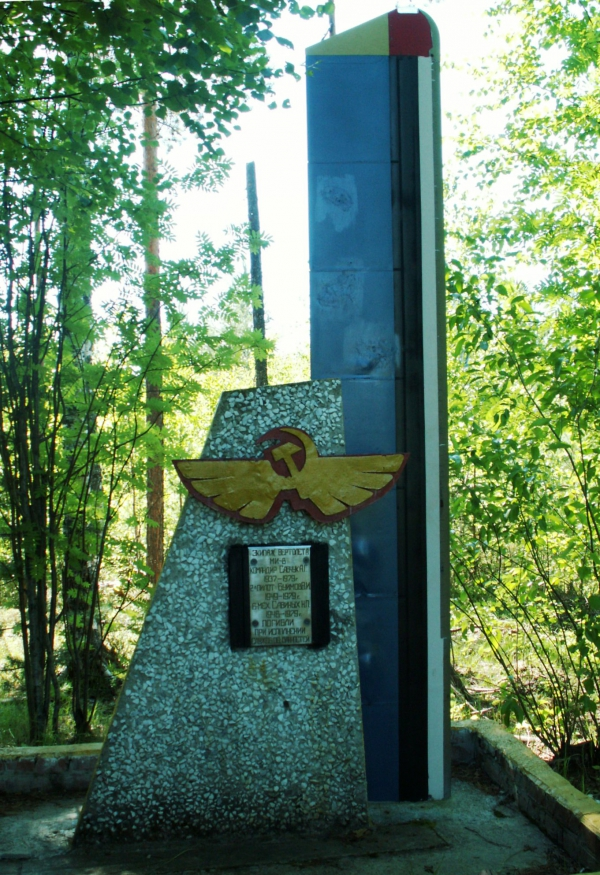 «Войнам-землякам» (2009)г. Стрежевой, парковая зона, набережная р. Пасол.Барельеф изображает воина-победителя с оружием в руках. Воин в каске  со звездой, на фоне барельефа дата:1941-1945.Памятник монументального искусства.Принадлежности к объектам культурного наследия не имеется.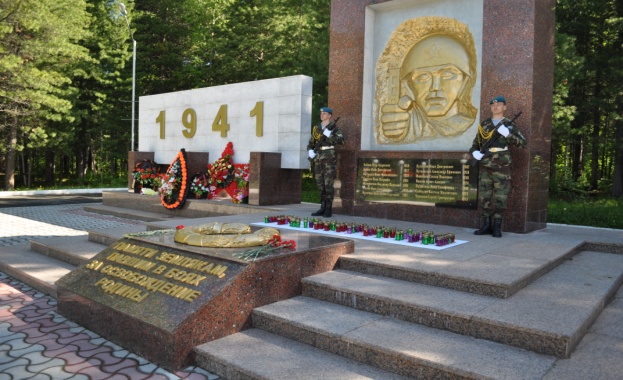 Памятник В.И. Ленину (1987)г. Стрежевой, Центральная площадьСилуэт памятника хорошо смотрится со всех сторон. Его образное решение и размеры определялись местом расположенияПамятник монументального искусства.Принадлежности к объектам культурного наследия не имеется.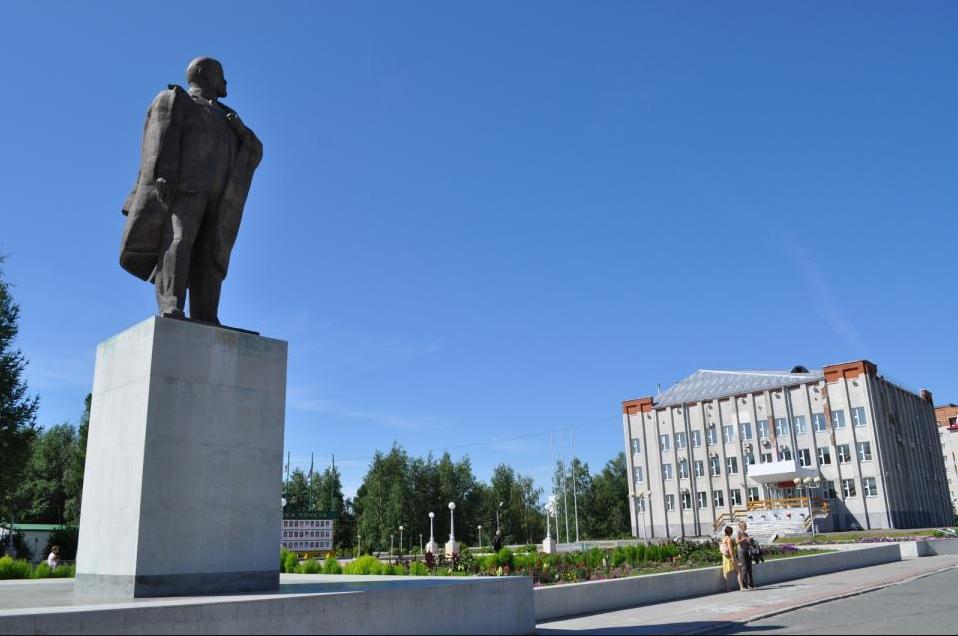 Памятник Ф.Э.Дзержинскому (1990)г. Стрежевой, пр. Нефтяников (у входа в ГОВД)Фигура Ф.Э. Дзержинского словно вырастает из постамента  (который занимает примерно половину всей высоты памятника). На постаменте табличка с фразой: «У чекиста должны быть горячее сердце, холодный ум  и чистые руки. Ф.Дзержинский»Памятник монументального искусства.Принадлежности к объектам культурного наследия не имеется.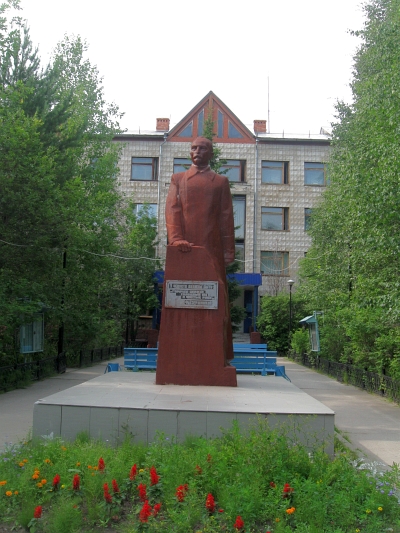 Памятник первопроходцам томской нефти и основателям города Стрежевого (1997)г. Стрежевой, пересечение ул. Строителей и пр. Нефтяников.Памятник установлен в честь 30- летия Томской нефти. Это стилизованное изображение вышки с фонтаном нефти, который сбивает северный ветер.Высота – 10 метров. Материалы: монолитный железобетон, с элементами нержавеющей стали.Памятник монументального искусства.Принадлежности к объектам культурного наследия не имеется.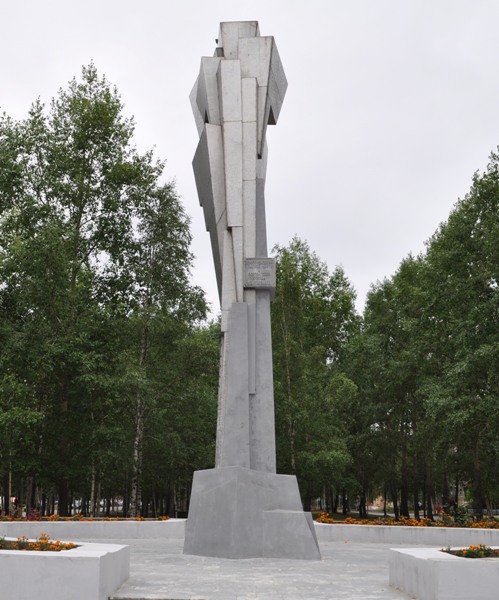 «Основателям поселка Стрежевое» (2005)г. Стрежевой ул. М.Викулова.Гранитный камень красного цвета на бетонном постаменте.Памятник истории.Принадлежности к объектам культурного наследия не имеется.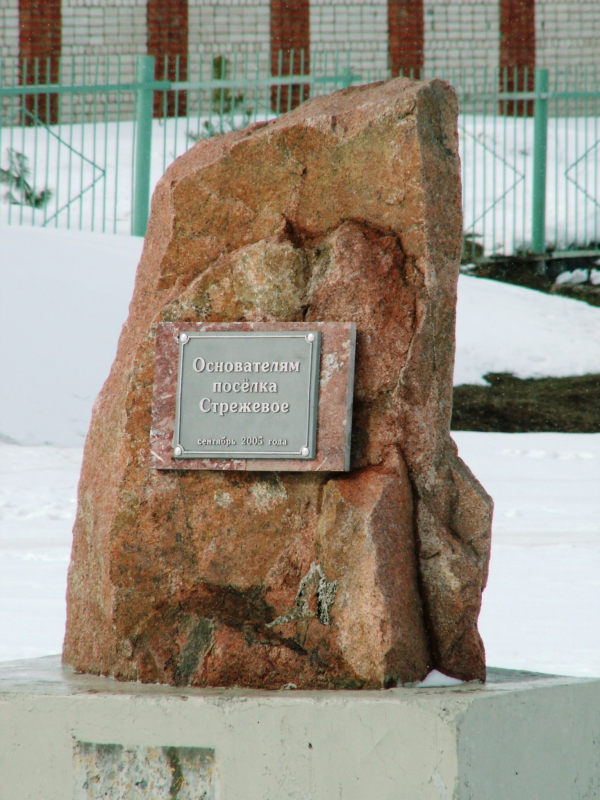 «Стела  Победы»  (2005)г. Стрежевой, площадь ПобедыПамятник состоит из  трех вертикальных разновеликих параллелепипедов. Высота – 3 м, высота основания – 0,3 м. Ширина памятника с основанием – 3,6 м. Текст:«Есть слава, которой не будет забвенья. Есть память, которой не будет конца!» Расположен в  г. Стрежевой на площади Победы. Возведен к 60-й годовщине Великой победы.Памятник монументального искусства.Принадлежности к объектам культурного наследия не имеется.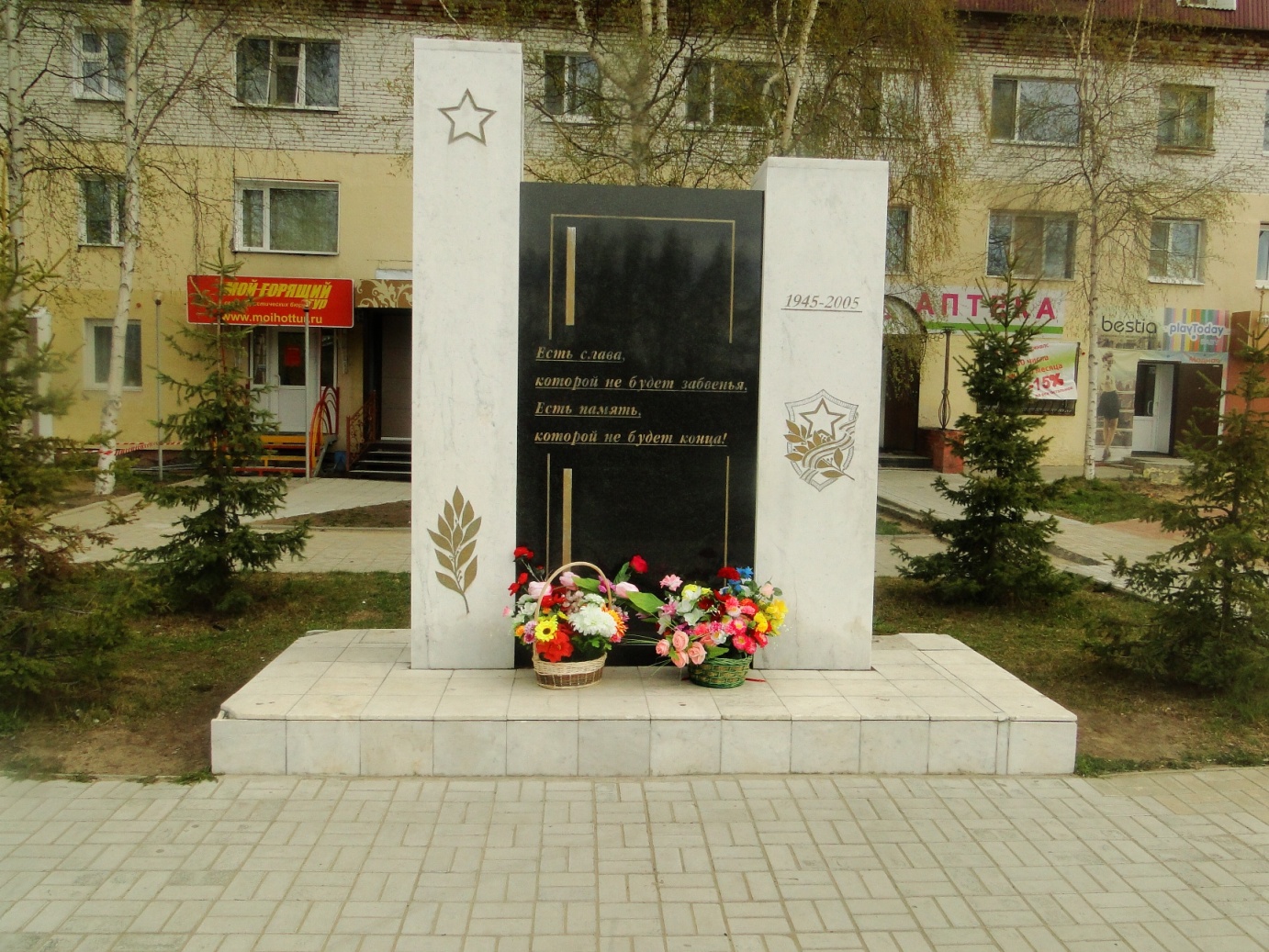 МБУК «МСК» Историко-краеведческий музейг. Стрежевой, ул. Мира, 15/5тел. 8 (38259) 3-92-73www.strezh-ikm.ruВ 1981 году в двух комнатах общежития №69 расположился общественный музей истории освоения нефтегазового комплекса Томского Севера, ставший в 1984 году филиалом Томского государственного объединенного историко-архитектурного музея. С ноября 1990 года Музей преобразован в самостоятельное музейное учреждение и через год для размещения постоянно действующей экспозиции, выставочного зала и фондохранилища музею передано помещение, в котором музей находится и в настоящее время.  В трех залах музея имеется  более 14 тысяч экспонатовМуниципальное бюджетное учреждение культуры «Многофункциональный социокультурный комплекс»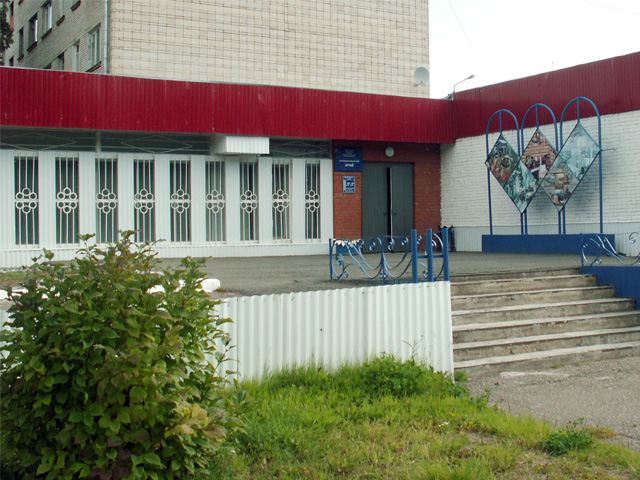 Корпоративный музей Томской нефтиг. Стрежевой, ул. Строителей, 56 (Центр дополнительного образования детей, 3 этаж)тел.   8(38259) 3-54-84www.tomskneft.ru/about/museum/В октябре 1997 года Управляющий комитет ОАО «Томскнефть» ВНК  принял решение о создании музея освоения нефтяного севера (первое название). Торжественное открытие  музея состоялось в День нефтяника, 5 сентября 1999 года. Число экспонатов составляет более 4 тыс. экземпляров.ППО ОАО «Томскнефть» ВНКНазвание/типМесторасположение, расстояние от областного центра, транспортная доступностьМесторасположение, расстояние от областного центра, транспортная доступностьОписание*Статус, принадлежностьФото*12234Озеро «Окуневое»Расположено на  23 км автодороги Стрежевой – Вах. Рейсовый автобус по расписанию.Озеро расположено в живописном месте, оборудован пляж,  проведены работы по благоустройству, водолазное обследование дна, проводятся лабораторные исследования санитарно-эпидемиологического состояния, техническое освидетельствование места массового организованного летнего отдыха, отделом МВД обеспечивается общественный порядок, контроль за соблюдением требований природоохранного законодательства на водных объектах и прилегающих территориях.Озеро расположено в живописном месте, оборудован пляж,  проведены работы по благоустройству, водолазное обследование дна, проводятся лабораторные исследования санитарно-эпидемиологического состояния, техническое освидетельствование места массового организованного летнего отдыха, отделом МВД обеспечивается общественный порядок, контроль за соблюдением требований природоохранного законодательства на водных объектах и прилегающих территориях.Администрация городского округа Стрежевой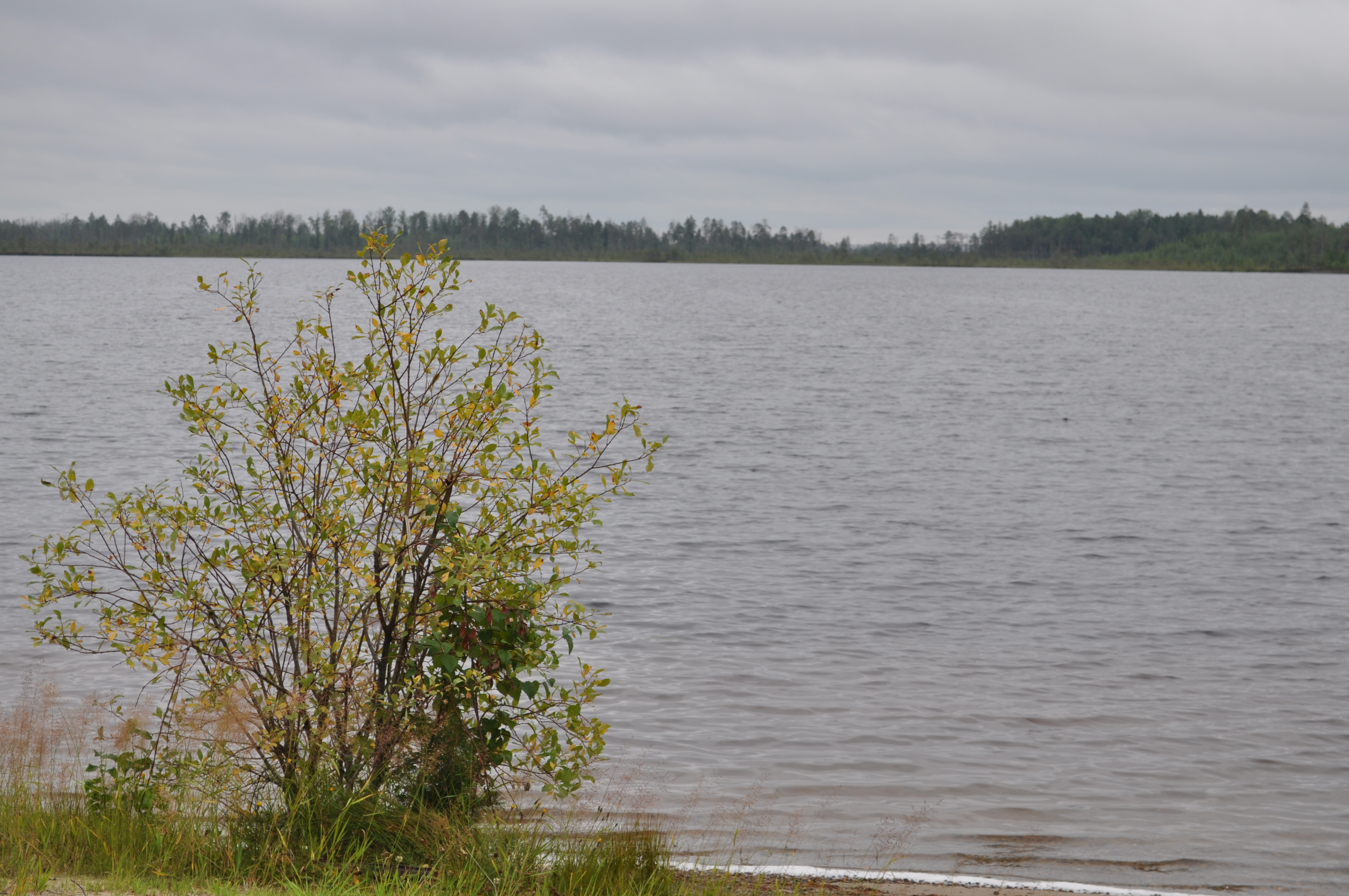 Название/типАдрес,телефон, факс, e-mail, сайтОписаниеКол-во местТерритория, км2.СостояниеСтатус, принадлеж-ность1234567Например (выбрать нужное):- Курорт- Санаторий- Профилакторий- База отдыха- Оздоровительный лагерь- Оздоровительный центр- Водо-, грязелечебница- Пансионат и др.в т.ч., основной вид деятельности; профиль и направленность; период функционирования (круглогодично, сезонно (указать сезон));используемые лечебные факторы и др.;указать среднегодовое количество обслуженных посетителейв т.ч., указать год создания или реконструкции;Название/типАдрес,телефон, факс, e-mail, сайтОписаниеСостояниеСтатус, принадлежность12345Лыжная база636780, Российская Федерация, Томская область, г.Стрежевой, ул. Мира, 10Каркасно-обшивное здание, 2013 года постройки, площадь – 415,7 кв.м.Среднегодовое количество  посетителей  500 чел.недействующий объект (пожар осенью  2014г.)Муниципальное бюджетное образовательное учреждение дополнительного образования детей «Детско-юношеская спортивная школа»  (оперативное управление)Стадион636780, Российская Федерация, Томская область, г. Стрежевой, ул. Н. Мержи, 1А, сооружение 1Сооружение стадион, год вода в эксплуатацию 1988, площадь – 16 302 м.кв.Среднегодовое количество  посетителей  7000 чел.Действующий объектМуниципальное бюджетное учреждение «Физкультурно-спортивный комплекс» (оперативное управление)Крытые спортивные залы636780, Российская Федерация, Томская область, г. Стрежевой,  2 мкр., д.209 АКирпичное здание детско-юношеской спортивной школы, год постройки 1985, площадь 1055,4 м.кв.Среднегодовое количество  посетителей  4000 чел.Действующий объектМуниципальное бюджетное образовательное учреждение дополнительного образования детей «Детско-юношеская спортивная школа» (оперативное управление)Крытые спортивные залы636780, Российская Федерация, Томская область, г. Стрежевой, ул. Коммунальная, 1/3Нежилое помещение (борцовский зал), год постройки 1992, год реконструкции 2011, площадь 499,1 м.кв.Среднегодовое количество  посетителей  1000 чел.Действующий объектМуниципальное бюджетное образовательное учреждение дополнительного образования детей «Детско-юношеская спортивная школа» (оперативное управление)Крытые спортивные залы636780, Российская Федерация, Томская область, г. Стрежевой, ул. Строителей, д.14аКирпичное здание (специализированный зал тяжелой атлетики), площадь 272,8 м.кв.Среднегодовое количество  посетителей  3000 чел.Действующий объектМуниципальное бюджетное образовательное учреждение дополнительного образования детей «Детско-юношеская спортивная школа» (оперативное управление)Стрелковый (спортивный) тир636780, Российская Федерация, Томская область, г. Стрежевой, 4мкр., д.458Нежилое помещение, цокольный этаж, площадь 371,1 м.кв.Среднегодовое количество  посетителей  800 чел.Действующий объектМуниципальное бюджетное общеобразовательное учреждение Средняя общеобразовательная школа № 4 городского округа Стрежевой с углубленным изучением отдельных предметов (безвозмездное пользование)Шахматный клуб636780, Российская Федерация, Томская область, г. Стрежевой,  2 мкр., д.209гКирпичное здание, год постройки 1992, площадь 194,3 м.кв.Среднегодовое количество  посетителей  400 чел.Действующий объектМуниципальное бюджетное образовательное учреждение дополнительного образования детей «Детско-юношеская спортивная школа» (оперативное управление)Спортивно-оздоровительный комплекс  «Кедр»636780, Российская Федерация, Томская область, г. Стрежевой, ул. Мира, 6а8(38259)5-03-83Спортивный зал, тренажерный зал, стадион «Нефтяник», сауна, солярий, бильярд.Среднегодовое количество  посетителей  23000 чел.Действующий объектМуниципальное бюджетное учреждение «Физкультурно-спортивный комплекс»(оперативное управление)Физкультурно-спортивный комплекс «Витязь»636780, Российская Федерация, Томская область,  г. Стрежевой, ул. Строителей, 4 8(38259)3-88-00Тренажерный зал, зал бокса, зал с ледовым покрытием, зал для фитнесса и танцевальной аэробики.Среднегодовое количество  посетителей  25000 чел.Действующий с 2012 года объектМуниципальное бюджетное учреждение «Физкультурно-спортивный комплекс»(оперативное управление)Спортивно-оздоровительный комплекс «Нефтяник»636780, Российская Федерация, Томская область ,г. Стрежевой, ул. Молодежная, 48(38259)3-63-39Тренажерный зал, спортивный зал, гимнастический зал, танцевальный зал, теннисные корты, плавательные бассейны, сауна, кафе.Среднегодовое количество посетителей 30000 чел.Действующий  с 1996 года объектСпортивно-оздоровительный комплекс ППО ОАО ТН ВНКНазвание/типАдрес,телефон, факс, e-mail, сайтОписание. Условия размещения,питанияКол-во местСостояниеПринадлежность123456Например(выбрать нужное):- Охотохозяйство- Дом охотника- Дом рыбака- Рыбопитомник- Заказник- Охотничья база- Палаточный приют- Охотничья заимка- Сторожка лесника- Лесной кордони др.в т.ч., указать среднегодовое количество обслуженных посетителей, чел.Название/типАдрес, телефон, факс, e-mail, сайт, Ф.И.О. настоятеляОписание исторической ценностиТранспортная доступность, площадь территории, км2Готовность к приему туристов*12345Приход храма Святителя Николая (1992)г. Стрежевой, ул. Дорожников, 11а8 (38259) 5-63-85www.nikola-strezh.ru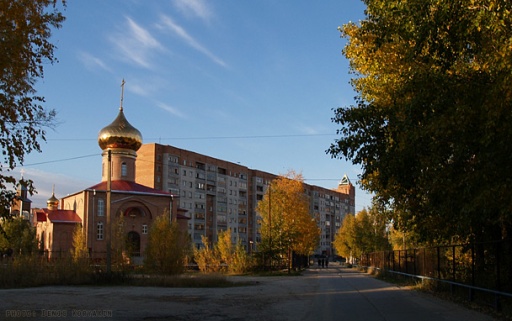 Название/типАдрес, телефон, факс, e-mail, сайт организатораОписаниеОдновременный прием (чел.), продолжительность днейОрганизаторымероприятия12345Фестиваль «На волне города»ДИ «Современник», зрительный  залг. Стрежевой, пр. Нефтяников 2www.strezh-msk.ru8 (38259) 5-04-63Городской фестиваль художественного творчества «На волне города», включающий в себя  13 конкурсов различных жанров самодеятельного творчества, его проведение занимает практически весь творческий год. Церемония награждения лауреатов городского фестиваля художественного творчества «На волне города» - одно из любимых и значимых мероприятий для людей различного возраста и социального статуса. Гала-концерт победителей фестиваля оставит неизгладимые впечатления у зрителей.Продолжительность - в течение годаБолее 1000 участников и около 4000 посетителейМуниципальное бюджетное учреждение культуры«Многофункциональный социокультурный комплекс»Городская спартакиадаМКУ «УКСиМП»г. Стрежевой,  ул. Ермакова, 46www.uksmp.ru8 (38259) 5-04-55 Спартакиада городского округа Стрежевой является комплексным физкультурно – спортивным мероприятием, и приурочено к празднованию  Дня города и Дня нефтяника. В программу Спартакиады включены: баскетбол,  волейбол, мини – футбол, шахматы, настольный теннис, плавание, пулевая стрельба, легкая атлетика, городошный спорт, гиревой спорт.9 дней(около 2000 участников и посетителей)Муниципальное  казенное управление «Управление культуры, спорта и молодежной политики»Муниципальное бюджетное учреждение культуры«Многофункциональный социокультурный комплекс»Муниципальное бюджетное учреждение культуры «Многофункциональный социокультурный комплекс»«День города и День нефтяника»Площади и проспекты городаМКУ «УКСиМП»г. Стрежевой,  ул. Ермакова, 46www.uksmp.ru 8 (38259) 5-04-55Крупное мероприятие с культурно-развлекательной программой: выступления творческих коллективов города, акции, конкурсы, выставки,  мастер-классы, концерт звезд эстрады, праздничный фейерверк.2 дня(Более 10000 участников и посетителей)Муниципальное  казенное управление «Управление культуры, спорта и молодежной политики»Муниципальное бюджетное учреждение культуры«Многофункциональный социокультурный комплекс»Муниципальное бюджетное учреждение культуры «Многофункциональный социокультурный комплекс»«Церемония награждения лауреатов премии Мэра города»ДИ «Современник», зрительный залг. Стрежевой,  пр. Нефтяников 2www.strezh-msk.ru8 (38259) 5-04-63Церемония награждения лауреатов премии Мэра города – значимое мероприятие года.  Творческие коллективы, завоевавшие призвание стрежевчан,  представляют вниманию зрителей лучшие песни, танцы, театральные постановки – продукт своего труда. Церемония завершается награждением лауреатов премии Мэра.1 день(Почти 500 человек населения)Муниципальное  казенное управление «Управление культуры, спорта и молодежной политики»Муниципальное бюджетное учреждение культуры«Многофункциональный социокультурный комплекс»Муниципальное бюджетное учреждение культуры «Многофункциональный социокультурный комплекс»Народное гуляние «Масленица»площадь перед ДИ «Современник»г. Стрежевой, пр. Нефтяников, 2www.strezh-msk.ru8 (38259) 5-04-63В программе народного гуляния - ярмарка, игры, соревнования, театрализованное представление. Завершается праздник традиционным сжиганием чучела Масленицы.1 день(Более 6000 человек участников и посетителей)Муниципальное  казенное управление «Управление культуры, спорта и молодежной политики»Муниципальное бюджетное учреждение культуры«Многофункциональный социокультурный комплекс»Муниципальное бюджетное учреждение культуры «Многофункциональный социокультурный комплекс»«Молодежный турнир»ДИ «Современник» зрительный залг. Стрежевой, пр. Нефтяников 2www.strezh-msk.ru8 (38259) 5-04-63Турнир, в котором  участвуют молодые люди организаций и предприятий города. Содержание турнира: социальный, спортивный и интеллектуальный этапы.3 дня(Более 2000 человек участников  и посетителей)Муниципальное  казенное управление «Управление культуры, спорта и молодежной политики»Муниципальное бюджетное учреждение культуры«Многофункциональный социокультурный комплекс»Муниципальное бюджетное учреждение культуры «Многофункциональный социокультурный комплекс»«Стрежевской Арбат»г. Стрежевой, пр. Нефтяников 2,МКУ «УКСиМП»г. Стрежевой, ул. Ермакова, 46www.uksmp.ru8 (38259) 5-04-55 Городской праздник «Стрежевской Арбат» традиционно проходит в дни празднования Дня города (первые выходные сентября). Выставки самодеятельных стрежевских художников, декоративно-прикладного творчества, выступления музыкантов, танцоров, фольклорных коллективов, молодёжных групп, множество игровых площадок представлены вниманию детей и взрослых в местах массового скопления горожан – в парке, на одной из центральных площадей города, аллеях и парках.1 день(Более 10 000 участников и посетителей)Муниципальное  казенное управление «Управление культуры, спорта и молодежной политики»Предприниматели городаКонкурс «Этническая красавица»ДИ «Современник», зрительный залг. Стрежевой, пр. Нефтяников 2www.strezh-msk.ru8 (38259) 5-04-63Городской конкурс девушек разных национальностей.1 день(450 человек участников и посетителей)Муниципальное бюджетное учреждение культуры «Многофункциональный социокультурный комплекс»Молодежный проект «Молодые лидеры России»ДИ «Современник, зрительный залг. Стрежевой, пр. Нефтяников 2www.strezh-msk.ru8 (38259) 5-04-63Городской конкурс  детских и молодежных объединений.2 дня(250 человек участников и посетителей)Муниципальное бюджетное учреждение культуры «Многофункциональный социокультурный комплекс»Мотоклуб «Северного дивизиона»www.северныйдивизион.рфГородские открытые соревнования на снегоходах, мотоциклах, ралли тяжелых автомобилей.1 день(более 4000 зрителей и участников)Мотоклуб «Северный дивизион»Городской фестиваль «Капельки»ДИ «Современник», зрительный залг. Стрежевой,  пр. Нефтяников 2www.strezh-msk.ru8 (38259)5-04-63Городской творческий конкурс для  детей  дошкольных учреждений города.1 день(более 2000 зрителей и участников)Муниципальное бюджетное учреждение культуры «Многофункциональный социокультурный комплекс»Городской фестиваль творчества «Теплый дом»ДИ «Современник»,зрительный залг. Стрежевой,  пр. Нефтяников 2www.strezh-msk.ru8 (38259)5-04-63Творческие выступления детей с ограниченными возможностями1 день (более 250 зрителей и участников)Муниципальное бюджетное учреждение культуры «Многофункциональный социокультурный комплекс»Вид ремесла,промысла (в том числе включенные в реестр нематериальных культурных ценностей)Адрес,телефон, факс,e-mail, сайтНазвание предприятия,Ф.И.О. народного умельцаПеречень выпускаемых изделий и сувениров1234Например (выбрать нужное):- Лаковые миниатюры-  Иконопись- Ювелирные изделия- Ручное ткачество- Строчевышивка- Роспись тканей- Вязание- Плетение из лозы- Изготовление сувениров из бересты- Художественная обработка дерева- Резьба по дереву- Кузнечное дело- Жестяное дело- Гончарное дело- Бондарное дело- Изготовление игрушек , кукол- Валяние из шерсти и др.Наименование  маршрута, карта-схема маршрута прилагается к паспорту МО)РазработчикОрганизатор (название/адрес/ тел./факс/E-mail/Ф.И.О. ответственного лицаВозрастной контингентПротяжённость маршрута/ продолжительность экскурсииПримечания123456Пешеходная (автобусная) экскурсия «Это нашей истории строки»МБУК «МСК» Историко-краеведческий музейДиректор музея:ЛанцоваЛюдмила Владимировна.МБУК «МСК» Историко-краеведческий музейг. Стрежевой, ул. Мира, 15/5www.strezh-ikm.ru8 (38259) 3-92-73директор музея:Ланцова Людмила Владимировна.6+Протяженность маршрута: 1,5 – 2 км.Продолжительность экскурсии: для детей от 6-8 лет  - 35-40 минутдля детей от 8 лет  и старше – 45-60 минут.Достопримечательности города, исторические,  памятные  места города.Пешеходная экскурсия «Памятные места города Стрежевого»МБУК «МСК» Историко-краедедческий музейглавный хранитель музея:КорецкаяОльга Сергеевна.МБУК «МСК» Историко-краеведческий музейг. Стрежевой, ул. Мира, 15/5www.strezh-ikm.ru8 (38259) 3-92-73директор музея: Ланцова Людмила Владимировна.6+Протяженность маршрута: 1,5 – 2 км.Продолжительность экскурсии: для детей от 6-8 лет  - 35-40 минутдля детей от 8 лет и старше – 45-60 минут.Достопримечательности города, исторические,  памятные  места города.Название гостиницы, базы/типАдрес, телефон, факс, e-mail, сайтКоли-чествомест (коек)Количество номеровПлощадь номерного фондаГодГодДополнит. услугиСтатус,принадлеж-ностьОписание12345678910ГостиницавсегоСтрои-тельстваРекон-струкцииГостиница «Венская»г. Стрежевой, ул. Молодежная, 21тел. 8 (38259) 3-00-891614213 кв. м19942008Завтраки; пурифайеры на каждом этаже; Wi-Fi (б/пл.); стирка-глажка (пл.)ООО «ГК «Кедр»Гостиница встроена в жилой дом.Гостиница «Кедр»г. Стрежевой, ул. Мира, 12тел. 8 (38259) 5-10-445336800 кв. м19832010Завтраки; пурифайеры ; Wi-Fi (б/пл.); стирка-глажка (пл.)ООО «ГК «Кедр»Гостиница находится на территории парковой зоны.Гостиница «Март»г. Стрежевой, ул. Строителей, 49тел. 8 (38259) 5-62-33www.martotel@yandex.ru4024610 кв. м2014-Wi-Fi; сейф; стирка/глажка; эл.чайник (б/пл.);мини-бар (пл.)ИП Сафин И.Л.Гостиница находится в здании торгового комплекса.Гостиница «Сибирячка»г. Стрежевой, ул. Сибирская, 27тел. 8 (38259) 5-60-68www.sibiryachka.27@mail.ru2011300 кв. м-2012Wi-Fi (б/пл.); глажка (пл.)ИП Кадырова Г.М.Самостоятельное здание.Гостиница Учебного центра ОАО «Томскнефть» ВНКг. Стрежевой, ул. Молодежная, 23тел. 8 (38259) 3-64-99177250 кв. мЗавтраки, Wi-Fi, эл.чайникООО  «УРС»Гостиница находится в здании Учебного центра.НаименованиеАдрес,телефон, факс, e-mail, сайтЧисло посадочных местПринадлеж-ностьДополнительные услугиОсобенности кухниУровень обслуживания и оформления1234567Ресторан «Кедр»г. Стрежевой, ул. Мира, 12тел. 8 (38259) 5-23-8260ООО «ГК «Кедр»Обслуживание семейных, праздничных  торжеств, выездное обслуживание зон массового отдыха,  изготовление тортов,  обслуживание заказов на полуфабрикаты.Европейская кухнявысокийРесторан «Заимка»г. Стрежевой, ул. Вахская, 10580ООО «Дон»Обслуживание семейных, праздничных  торжествРусская кухнявысокийКафе «Жили-Были»г. Стрежевой, ул. Строителей, 60/2 п.3тел. 8 (38259) 5-56-2978ООО «Планета»Обслуживание семейных, праздничных  торжествЕвропейская кухнявысокийКафе «Мурена»г. Стрежевой, пл. Нефтяников, 2тел. 8 (38259) 3-86-8434ООО «ГК «Кедр»Обслуживание семейных, праздничных  торжествЕвропейская кухнявысокийКафе «Магнолия»г. Стрежевой, ул. Молодежная, 3тел. 8 (38259) 3-66-4148ООО «ПиОН»Обслуживание семейных, праздничных  торжествЕвропейская кухнявысокийКафе «Юг»г. Стрежевой,  1мкр. д.104ател. * (38259) 3-32-1255ИП Исмаилов Ровшан Бахрам оглыОбслуживание семейных, праздничных  торжествКавказская кухнясреднийКафе «Бродвей»г. Стрежевой, пр. Нефтяников, 176 тел. 8 (38259) 2-26-3736ИП Фокин Виталий ВикторовичОбслуживание семейных, праздничных  торжеств, доставка обедов в офисыЕвропейская кухнясреднийКафе «Мюнхен»г. Стрежевой, пр. Нефтяников, 23 п.1тел.  8 (38259) 3-33-2036ООО «Париж»Обслуживание семейных, праздничных  торжествЕвропейская кухнясреднийКафе «На Востоке»г. Стрежевой, ул. Ермакова, 7бтел. 8 (38259) 2-25-8960ООО «На Востоке»Обслуживание семейных, праздничных  торжеств,обслуживание заказов на полуфабрикаты.Узбекская кухнясреднийКафе «New York Pizza»г. Стрежевой, 4мкр. д.402ател. 8 (38259) 3-20-51100ИП Ионенко Лариса АртуровнаОбслуживание семейных, праздничных  торжеств,обслуживание заказов на полуфабрикаты.ФастфудсреднийКофейняг. Стрежевой, ул. Строителей, 60/2 п.3тел. 8 (38259) 5-52-0034ООО «Планета»Обслуживание семейных, праздничных  торжеств,Европейская кухнясреднийКофейня «Mon cafe»г. Стрежевой,  2мкр. д.222тел.8 (38259) 5-12-0040ООО «Фабрика кухня»Обслуживание семейных, праздничных  торжеств,Европейская кухнясреднийСтоловая Адмнистрацииг. Стрежевой, ул. Ермакова, 46ател. 8 (38259) 5-17-5824ООО «ПиОН»-Европейская кухнясреднийСтоловая «Нефтяник»г. Стрежевой, ул. Строителей, 95 стр.1тел. 8 (38259) 6-36-1460ООО «ПиОН»-Европейская кухнясреднийНазвание/типАдрес,телефон, факс, e-mail, сайтЧисло местПринадлежностьПривлекатель-ностьДополнительные услуги123456Дворец  искусств «Современник» МБУК «МСКг. Стрежевой,  пр. Нефтяников, 2www.strezh-msk.ruтел. 8 (38259) 5-04-68380МКУ «Управление культуры, спорта и молодежной политики»МБУК «МСК»высокаяАвтостоянка, кафе, клубная деятельность, прокат киноБоулингг. Стрежевой,  ул. Строителей, 60тел. 8 (38259) 3-78-9216ООО «Планета»высокаяАвтостоянка, бар, интернет-кафеБоулингг. Стрежевой,  ул. Ермакова, 15тел.8-901-612-76-8832ООО «Оскар»высокаяАвтостоянка, бар, детская игровая комнатаНазвание организации/типОрганизационно-правовая формаПеречень оказываемых услугАдрес, телефон, факс, электронный адресФ.И.О. руководителя12345Мастерская «Химчистка»ИПРемонт обувиг. Стрежевой, 4мкр. д.443Васильева Наталья ВикторовнаМастерская «КБО»ИПРемонт обувиг. Стрежевой, пр. Нефтяников, 179а п.15ШитцГеоргий АлександровичМастерскаяИПРемонт обувиг. Стрежевой,ул. Строителей, 53РахмановФарман  Самед оглыАтелье «КБО»ИПРемонт и пошив одеждыг. Стрежевой, пр.Нефтяников, 179а п.15Караганова Ольга МихайловнаАтелье «Стрекоза»ИПРемонт и пошив одеждыг. Стрежевой, 4мкр. д.406Газдалиева Эльвира АльфировнаАтелье «Фламинго»ИПРемонт и пошив одеждыг. Стрежевой, 4мкр. д.402аБуянОлеся  ИвановнаСТО «Форсаж»ИПДиагностика;Ремонт рулевой системы;Ремонт двигателей;шиномонтаж, балансировкаг. Стрежевой, ул. Коммунальная, 38Комендантов Андрей АлександровичСТО «Реактор»ИПРемонт двигателей;Ремонт рулевой системы;Компьютерный развал-схождение;Диагностика;Шиномонтаж, балантировкаг. Стрежевой,  ул. Ермакова , 7гВеревкинСергей АлександровичСТО «Авторемонт «777»ИПДиагностика, ремонт ходовой;Автоэлектрик;Компьютерный развал-схождениег. Стрежевой, ул. Ермакова, 7/2СизоваТатьяна Васильевнаавтозаправочная станция  «Роснефть» № 1ОАОЗаправка  бензином, ДТг. Стрежевой,ул. Транспортная, 10ОАО «Томскнефтепродукт» ВНКавтозаправочная станция «Роснефть» № 16ОАОЗаправка  бензином, ДТг. Стрежевой,ул. Коммунальная, 12ОАО «Томскнефтепродукт» ВНКавтозаправочная станция «Газпром» № 434ОАОЗаправка  бензином, ДТг. Стрежевой,ул. Коммунальная, 54ОАО «Газпром нефть»АЗС «Октан»ИПЗаправка  бензином, ДТг. Стрежевой,ул. Ермакова, 5ХапаевАлу НасрутдиновичАвтомойка «Блеск»ИПМойка автомобилейг. Стрежевой, ул. Ермакова, стр.25КостыревАндрей АлександровичАвтомойка «Дельфин»ИПМойка автомобилейг. Стрежевой, ул. Ермакова, 22 стр.6Игнатенко Дмитрий ВалерьевичАвтомойка «Три кита»ИПМойка автомобилейг. Стрежевой, ул. Транспортная, 22БорисоваНаталья МихайловнаАвтомойка «Марафет»ИПМойка автомобилейг. Стрежевой,ул. Ермакова, 14аЯковенкоАлександр ВладимировичШиномонтажИПШиномонтаж, балансировкаг. Стрежевой,ул. Коммунальная, 49КучаевЮрий ЮрьевичШиномонтажИПШиномонтаж, балансировкаг. Стрежевой, Северо-Восточный проезд, блок 75БаенкоВиктор ВасильевичФотостудия «ОМ»ИПУслуги фотографаг. Стрежевой,пр. Нефтяников, 179аМонастыревОлег АнатольевичФотоателье КБОИПУслуги фотографаг. Стрежевой,пр. Нефтяников, 179аШаталинаМарина РобертовнаФотосалон «Матрица» ИПУслуги фотографаг. Стрежевой,д. 405, оф.221тел. 8 (38259) 5-47-12Парикмахерская «КБО»ИПУслуги парикмахерскихг. Стрежевой,пр. Нефтяников, 179ател. 8 (38259) 5-21-93Тимофеева Светлана СагитовнаПарикмахерская «Имидж»ИПУслуги парикмахерскихг. Стрежевой,пр. Нефтяников, 157тел. 8 (38259) 3-97-70БоровикГалина АлександровнаДетская парикмахерская «Воображуля»ИПУслуги парикмахерскихг. Стрежевой,7 мкр., ул. Коммунальная, 53ТК «Сосна»тел. 8-923-404-64-94 ЗубковаЛюдмила СергеевнаСалон красоты «Ваш стиль»ИПУслуги парикмахерскихг. Стрежевой, 4б мкр.,  д. 433тел. 8 (38259) 3-20-20 Салон «Скарлет»ИПУслуги парикмахерскихг. Стрежевой, пр. Нефтяников, 202, пом.3тел. 8 (38259) 5-20-13БукрееваИрина АндреевнаПарикмахерская «Каприз»ИПУслуги парикмахерскихг. Стрежевой,4а мкр., д. 404тел. 8 (38259) 5-75-52 Парикмахерская «Юлия»ИПУслуги парикмахерскихг. Стрежевой, 3мкр., д. 302МакрецоваЮлия НиколаевнаПарикмахерская «Улыбка»ИПУслуги парикмахерскихг. Стрежевой,4а мкр., д. 405тел. 8 (38259) 5-53-69 Салон «Креатив»ИПУслуги парикмахерскихг. Стрежевой,  3мкр., д. 302тел. 89138764517ГамоваЗлата ПавловнаПарикмахерская «Элегия»ИПУслуги парикмахерскихг. Стрежевой,3 мкр., д. 303, оф. 110тел. 8 (38259) 3-71-18 Салон «Элегия»ИПУслуги парикмахерскихг. Стрежевой, 3мкр., д. 303тел.8 (38259)  3-71-18РуменкоСветлана ГеоргиевнаСалон «Бъюти»ИПУслуги парикмахерскихг. Стрежевой, 4мкр. д.402бтел. 8 (38259) 5-28-19БавыкинаЛюдмила ВладимировнаСалон «Персона»ИПУслуги парикмахерскихг. Стрежевой, ул. Строителей, 60/1 п.1тел. 8 (38259) 5-59-68АнуфриеваГульнур ТакиуловнаСалон «Волосок к волоску»ИПУслуги парикмахерскихг. Стрежевой, ул. Молодежная, 8/2 п.1тел. 8 (38259) 3-53-98ЗлоказоваАльфия УилпатановнаСалон «Волосок к волоску Плюс»ИПУслуги парикмахерскихг. Стрежевой, 5мкр. д.518тел. 8 (38259) 5-33-75ЗлоказоваАльфия УилпатановнаСалон «СОК «Нефтяник»ИПУслуги парикмахерскихг. Стрежевой,  Молодежная, 4тел. 8 (38259) 3-63-41Цимбаленко Галина НиколаевнаМагазин сувениров «С-Медиа»ИПИзготовление и продажа сувенирной продукцииг. Стрежевой, 4 мкр., д. 444тел. 8 (38259) 5-99-99РахимовГалим  АльбертовичБаня №1ОООУслуги баниг. Стрежевой, 4мкр. д.444тел. 8 (38259) 3-07-50ООО «Центр развития услуг»Баня №2ИПУслуги баниг. Стрежевой, ул. Новая, 151ИстоминаСветлана ВладимировнаНазвание(включая филиалы, сберегательные кассы и т.д.)/типВид деятельностиАдрес, телефон / факс,E-mail,сайтРуководитель, Ф. И. О., должность, телефонРуководитель, Ф. И. О., должность, телефонПримечания123445- Банки- Банки- Банки- Банки- Банки- БанкиОБП Доп офис № 8616/0221 ОАО "Сбербанк России"Прочее денежное посредничествог. Стрежевой, пр. Нефтяников, д.322 тел. 8 (38259) 5-00-15г. Стрежевой, пр. Нефтяников, д.322 тел. 8 (38259) 5-00-15Заведующий Фомин Павел Николаевичналичие банкомата, пункта обмены валютФЛ Стрежевской филиал ОАО "Томскпромстройбанк"Прочее денежное посредничествог. Стрежевой, ул.  Ермакова, д 1г. Стрежевой, ул.  Ермакова, д 1Колотова Анна Васильевнаналичие банкомата, пункта обмены валютФЛ ОАО "Всероссийский банк развития регионов" в г СтрежевомПрочее денежное посредничествог. Стрежевой,мкр 4-й, д 402 "а", пом 10г. Стрежевой,мкр 4-й, д 402 "а", пом 10Сальникова Елена Ивановнаналичие банкомата, пункта обмены валютОперационный офис № 1 в г. Стрежевой Филиала ОАО Национального банка «ТРАСТ»  в г. Барнаулг. Стрежевой, ул. Строителей, 402а пом. 1г. Стрежевой, ул. Строителей, 402а пом. 1наличие банкомата, пункта обмены валютФилиал Газпромбанк (Открытое акционерное общество) в г. Томскег. Стрежевой, ул. Нефтяников, 179а (здание КБО)г. Стрежевой, ул. Нефтяников, 179а (здание КБО)Начальник дополнительного офиса Тарасюк Елена Анатольевнаналичие банкомата, пункта обмены валют«Ханты-Мансийский банк» кредитно-кассовый офис  в г. Стрежевомг. Стрежевой, 3 мкр. д.306г. Стрежевой, 3 мкр. д.306Руководитель кредитно-кассового офиса в г. Стрежевой Филиала в г. Нижневартовске  Панихидников 
Олег Михайловичналичие банкомата, пункта обмены валютФилиал ООО ИКБ «Совкомбанк» в 
г. Стрежевойг. Стрежевой, ул. Ермакова, 
д. 127Бг. Стрежевой, ул. Ермакова, 
д. 127БРуководитель филиала 
в г. Стрежевом 
Смирнова 
Лилия Тауфековна- Страховые организации- Страховые организации- Страховые организации- Страховые организации- Страховые организации- Страховые организацииСтраховой отдел в г. Стрежевой  филиала ООО «Росгосстрах» управления по Томской областиг. Стрежевой,Ермакова , 134тел. 8 (38259)  3-98-74  ф.8 (38259) 3-93-38И.о. директора
Ахметзянова Эльвира ЮнусовнаИ.о. директора
Ахметзянова Эльвира ЮнусовнаАгентство Нижневартовского фл. ЗАО «Страховая группа «УралСиб» в г. СтрежевомИмущественное страхование, страхование ответственности, от несчастных случаев и болезнейг. Стрежевой,мкр 4-й, д 455Агентство ОАО Государственная страховая компания Югория в г. СтрежевомИмущественное страхование, страхование ответственности, от несчастных случаев и болезней, ренты, финансовых рисковг. Стрежевой,  ул. Ермакова, 86ООО Новое измерениеИмущественное страхование, деятельность специалистов по оценке страхового риска и убытков, деятельность специалистов по расчетам оценки страховой вероятностиг. Стрежевой, ул. Ермакова, 86Обособленное подразделение ООО «СК «Медика-Томск»Дополнительное медицинское страхованиег. Стрежевой, ул. Ермакова, 86ООО «Сибирская Бизнес Компания»Деятельность специалистов по оценке страхового риска и убытковг. Стрежевой, ул. Коммунальная  д. 75ООО «Стрежевская Независимая Оценочная Компания»Деятельность специалистов по оценке страхового риска и убытковг. Стрежевой, ул. Ермакова, 86ООО «ТоргСервис»Страхованиег. Стрежевой, 4 мкр., д. 445аООО «Уральская Транзитная Компания»Страхование, вспомогательная деятельность в сфере страхования и негосударственного пенсионного обеспеченияг. Стрежевой, ул. Ермакова, 6Страховой отдел в г. СтрежевойСтрахование жизни и накопление, дополнительное медицинское страхование, имущественное страхование, страхование ответственности, от несчастных случаев и болезней, финансовых рисков, прочие виды страхования.г. Стрежевой, ул. Ермакова, 127БСтрежевское отделение Томского филиала ОАО «СОГАЗ»Страхование жизни и накопление, прочие виды страхованияг. Стрежевой, пр. Нефтяников,  179АИП Мурашкина Е.А.Страхование жизни и накоплениег. Стрежевой ул. Ермакова, 
д. 114Мурашкина Екатерина АлексеевнаМурашкина Екатерина АлексеевнаИПДеятельность страховых агентовг. Стрежевой, 4 мкр., д. 406Сиражитдинова Елена ЕмельяновнаСиражитдинова Елена ЕмельяновнаИПДеятельность страховых агентовг. Стрежевой, 4 мкр., д. 406Сиражитдинова Оксана ГалляметдиновнаСиражитдинова Оксана ГалляметдиновнаИПДеятельность страховых агентовг. Стрежевой, 3ГГ, д. 12Шастина Анна АлександровнаШастина Анна АлександровнаНазвание/типВид деятельностиАдрес, телефон/факс,E-mail, сайтРуководитель, Ф. И. О., должность, телефонПримечания12345Учреждения связиУчреждения связиУчреждения связиУчреждения связиУчреждения связиОАО междугородной и международной электрической связи «Ростелеком» Томский филиал Стрежевской Центр Телекоммуникацийг. Стрежевой, пр. Нефтяников, 241тел. 8 (38259)  5-12-68ф. 8 (38259)  5-38-12НачальникБубнова 
Ольга МихайловнаПочтовые отделенияПочтовые отделенияПочтовые отделенияПочтовые отделенияПочтовые отделенияСтрежевской почтамт ОСП УФПС  Томской области филиала ФГУП «Почта России»Деятельность по приему, обработке, перевозке и доставке (вручению) почтовых отправленийг. Стрежевой, пр. Нефтяников, 241,тел. 8 (38259) 5-32-18ф. 8 (38259) 5-32-19НачальникКобылкина Наталья АлександровнаОтделение почтовой связи СтрежевойСтрежевского почтамта ОСП УФПС Томской области – Филиала ФГУП «Почта России»Розничная почтовая (посылочная) торговля, деятельность национальной почты, прочая деятельность почтовой связиг. Стрежевой, пр. Нефтяников,241тел. 8 (38259) 3-88-79Начальник отделенияКарцеваНаталья ВикторовнаОтделение почтовой связи Стрежевой Стрежевского почтамта ОСП УФПС Томской области – Филиала ФГУП «Почта России»Розничная почтовая (посылочная) торговля, деятельность национальной почты, прочая деятельность почтовой связиг. Стрежевой,пр. Нефтяников, 303тел. 8 (38259)  3-78-96Начальник отделенияХарловаЕлена ПетровнаОтделение почтовой связи Стрежевой 5 Стрежевского почтамта ОСП УФПС Томской области – Филиала ФГУП «Почта России»Розничная почтовая (посылочная) торговля, деятельность национальной почты, прочая деятельность почтовой связиг. Стрежевой,  4мкр,  д. 403тел. 8 (38259) 5-76-31Начальник отделенияЛобастоваСветлана НиколаевнаОтделение почтовой связи Стрежевой 3 Стрежевского почтамта ОСП УФПС Томской области – Филиала ФГУП «Почта России»Розничная почтовая (посылочная) торговля, деятельность национальной почты, прочая деятельность почтовой связиг. Стрежевой,ул. Новая, 12тел. 8 (38259) 5-73-26Начальник отделенияСторожковаЛюбовь ФедоровнаСотовые операторыСотовые операторыСотовые операторыСотовые операторыСотовые операторыОбособленное подразделение ОАО «Мобильные ТелеСистемы»Деятельность в области телефонной связиг. Стрежевой, 1 мкр., д 124Руководитель Сиковская Н.А. Обособленное подразделение ЗАО «Русская Телефонная Компания» - офис продажДеятельность в области телефонной связиг. Стрежевой, 1 мкр., д 124Обособленное подразделение ОАО «Вымпел-Коммуникации» в СтрежевомДеятельность в области телефонной связи и документальной электросвязи; деятельность в области телефонной связиг. Стрежевой, 4 мкр., д 402А, стр. 1Руководитель Слободин М.Ю. Теле 2ЗАО «Кемеровская Мобильная Связь»,г. Кемерово,ул. Д. Бедного, 1Руководитель Курочкин А.В.Обособленное подразделение ЗАО «Томская Сотовая Связь»Деятельность в области телефонной связиг. Стрежевой, пр. Нефтяников, д241Стрежевской филиал ООО «Сибирская Интернет Компания»Деятельность в области телефонной связиг. Стрежевой, ул. Ермакова, д 24НаименованиеАдрес,телефон, факс, e-mail, сайтВиды медицинской помощи/виды страхования123Областное государственное автономное учреждение здравоохранения «Стрежевская городская больница»г. Стрежевой, ул. Строителей, 1Главный врач Черемных Владимир Геннадьевич,8 (38259) 5-20-29Glvrach@strjmed.ruwww.strjmed.ruОГАУЗ « Стрежевская ГБ» г. Стрежевого является учреждением, оказывающим как амбулаторную, так и стационарную медицинскую помощь.В больничный комплекс входят:• Поликлиника по обслуживанию взрослого населения (600 посещений в смену)• Детская поликлиника (250 посещений в смену)• Женская консультация (150 посещений в смену)•10 профильных отделений: хирургическое, терапевтическое, родильное, гинекологическое, неврологическое, кардиологическое, педиатрическое, инфекционное, патологоанатомическое• Скорая медицинская помощь• Молочная кухня• Больничная аптека• Пищеблок• Прачечная• ОВПДиагностические отделения:• Клинико-диагностическая лаборатория• СПИД-лаборатория• ПЦР-лаборатория• Отделение функциональной диагностики (рентгенологическая служба, эндоскопический кабинет, УЗИ кабинет, ЭКГ кабинет)• Физиотерапевтическое отделениеОбщество с ограниченной ответственностью «Сибмедцентр»г. Стрежевой, 2 мкр., д.209главный врач Соколова  Елена Петровна8 (38259) 3-17-07ООО «Сибмедцентр» является учреждением, оказывающим амбулаторную помощь.5 профильных отделений: терапевтическое,  гинекологическое, неврологическое, кардиологическое, педиатрическое.Общество с ограниченной ответственностью «Прогрессмед»г. Стрежевой, ул. Нефтяников, 241директор Баженов Евгений Иванович8 (38259) 3-91-81ООО «Прогрессмед» является учреждением, оказывающим амбулаторную помощь.5 профильных отделений: терапевтическое,  гинекологическое, неврологическое, кардиологическое, педиатрическое.НаименованиеАдрес,телефон, факс, e-mail, сайтКоличество, категория и тип транспорта, пригодных для перевозки людей (марка, год выпуска, число посадочных мест)Примечание1234Автовокзалг. Стрежевой,  пл. Юбилейная,1 тел. 8 (38259) 5-44-44Организовано регулярное автобусное сообщение по маршрутам № 672 «Стрежевой — Нижневартовск» и «Стрежевой — Александровское».Речной портг. Колтогорск Пристани, причалыНа  6 км от города  Колтогорский причалтел. в г. Каргасок  8 (38253) 2-11-93;Теплоход «Восход»,пассажировместимость до 70 человекАэропортАэропорт,
636780 г. Стрежевой,
тел. 8 (38259) 3-59-59gbkjn@mail.ruАэропорт пригоден для воздушных судов: АН-24, АН-26, ЯК-40, ЯК-42, иных воздушных судов класса АН-24, а так же вертолетов всех типовНаличие автобусных рейсов (указать маршруты)ООО «Стрежевой теплоэнергоснабжение».636780 г. Стрежевой, ул. Нефтяников, 23тел. 8 (38259) 3-60-47
AgapovaEV@OOOstes.tomsknet.ru В черте города курсируют автобусы ГАЗ-3221, ПАЗ-3205, ПАЗ-4234 и ЛиАЗ-5256 по 3 городским (1А, 2 и 3) и 3 дачным (106, 108, 109) маршрутам. Автобусные перевозки обслуживает цех «Спецавтохозяйство» ООО «Стрежевой теплоэнергоснабжение».Индивидуальные владельцы автотранспорта, занятые в сфере обслуживания и др.Пассажирские перевозки осуществляют следующие службы легкового такси:«Vip-taxi» - тел. 8 (38259) 3-20-30;«Девчата + ребята» - тел. 8 (38259) 3-20-50;«Ягуар» - тел. 8 (38259) 3-03-33;«Фортуна» - тел. 8 (38259) 3-18-00;«Мой город» - тел. 8 (38259) 5-22-33;«Север» - тел. 8 (38259) 3-70-10;«Новое такси» - тел. 8 (38259) 3-85-85Информация отсутствуетМост Мост через реку Вах, соединил город Нижневартовск Тюменской области и город Стрежевой Томской области.Мостовой переход через реку Вах соединил город Нижневартовск с городом Стрежевой Томской области. Это – один из ключевых объектов Северного широтного коридора – автомобильной дороги «Пермь – Серов – Ханты-Мансийск – Сургут – Нижневартовск – Томск». Общая длина мостового перехода (включая мост через Савкину речку и подъездные пути) – около 8 км. Пропускная способность мостового перехода составляет 5 500 единиц транспорта в сутки. Название/типАдрес,телефон, факс, e-mail, сайтФ.И.О.  руководителяНаправления деятельности1234- Туристская фирма- Туристская фирма- Туристская фирма- Туристская фирмаТуристское агентство «Пятница»г. Стрежевой,2мкр., д. 201 п.2тел.  8 (38259) 5-77-11АникинаНаталья ВладимировнаКомплексное предоставление туристических услугТуристическая компания «Мир путешествий»г. Стрежевой,пр. Нефтяников, 216тел. 8 (38259)  3-98-15Николаенкова Оксана СергеевнаКомплексное предоставление туристических услугТуристическое агентство «Монте Карло»г. Стрежевой,4мкр., д. 405тел. 8 (38259) 5-49-69Мулахметов Альберт РасимовичКомплексное предоставление туристических услугАгентство путешествий «Лето»г. Стрежевой, ул. Строителей, 12ател. 8 (38259) 3-90-9989138858262Курбанова Анастасия ПетровнаКомплексное предоставление туристических услугТуристское агентство «Вояж»г. Стрежевой,4мкр. д.417тел. 8 (38259) 3-12-55НиколаенковаОксанаСергеевнаКомплексное предоставление туристических услугТуристская база «Окуневое»Муниципальное образовательное учреждение дополнительного образования детей Станция юных туристов городского округа Стрежевой,пр. Нефтяников, 239
www.schket@strj.tomsk.su 8 (38259)  54288
8 (38259) 5-26-52ДиректорБобровскийНиколай ПетровичПредоставление туристских услуг№п/пНаименование и тип объектаАдресСобствен-ностьВидработПлощадь терр.Кол-воместПодъездн.путиИсточник раб.силыОриент. стои-мостьНаличиеПСД12345678910111.Например (выбрать нужное):- Гостиница- База отдыха - Оздоровительный лагерь- Малая гостиница - Дом охотника- Дом рыбака –- Крестьянское подворье- Кемпинг- Причалы- Зеленые стоянки- Автозаправочные комплексы- Зоны отдыха- Объекты питания- Притрассовые зоны отдыха- Магазин сувениров - Турбазы- Пансионаты- Горнолыжные трассы- Плавбазы- Обеспечивающая инфраструктура к туристскому объекту (дорога, линия электроснабжения, водопровод и др.),- ДругоеН-р: реконструк-ция объекта, строитель-ство объекта или другое40хорошиеМестное население или привлеченная раб. сила из другого района и т.д.паспорт подготовленАдминистрация городского округа СтрежевойМКУ «Управление культуры, спорта и молодежной политики»Ф.И.О., должность, контактные данные(телефон, факс, адрес электронной почты)Ошева Лилия Константиновнаначальник отдела регулирования потребительского рынка и поддержки предпринимательства (РПРПиПП)8 (38259) 3-73-70osheva@admstrj.ruШестакова Евгения Брониславовнагл. специалист организационно-аналитического отдела (ОАО)8 (38259) 3-53-21 доб.112shestakova@admstrj.tomsk.ru